Departamento de Primer Ciclo Básico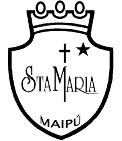 Colegio Santa María de MaipúLenguaje.		GUÍA DE AUTOAPRENDIZAJE N°1 LENGUAJE3°BÁSICONombre: ____________________________________________Curso3°______Fecha: ___________________Contenidos: Cuento (estructura, elementos, propósito).                     Comprensión lectora (recuerda aplicar estrategia de localización de la                           Información)                        Orden cronológico (secuencia narrativa).I.- Escribe los números del 1 al 4 para ordenar los acontecimientos de la historia.___ La nube cambió su actitud negativa y llegó a ser muy generosa.___ La nube sintió envidia de una nube grande.___ A la nube le dio lo mismo que su país se transformara en un desierto.___ El viento arrastró a la nube hasta un país lejano.I.- Marca con una X la letra de la alternativa que consideres correcta.1.- Este texto narrativo corresponde a:a) Una novela.b) Un mito.c) Una fábula.d) Un cuento.2.- El país se transformó en un desierto debido:a) Al mal uso que hicieron del agua los habitantes del lugar.b) Al mal actuar de la nube.c) A que las nubes se pusieron de acuerdo para secarlo.d) A que una nube grande llegó ahí para destruirlo.3.-De la historia se infiere que las nubes:a) Son parte insignificante dentro del planeta.b) Son envidiosas.c) Se preocupan solo de su bienestar.d) Son de gran importancia en el desarrollo de la vida sobre el planeta.4.- Es una opinión de la historia leída:a)  La nube estuvo a punto de desaparecer.b) La nube era más hermosa y valiosa como era.c) La nube finalmente comprendió su error.d) En un momento la nube logró crecer como quería.5.-La protagonista de la historia se comparó con:a) El viento.b) El ser humano.c) Otra nube.d) El arco iris.6.- De la historia se infiere que si la nube no hubiese cambiado:a) Habría terminado su vida y la vida de su país.b) El ser humano hubiese salvado el país.c) Las plantas hubiesen cambiado la historia.d) El país igual se hubiera salvado de su destino.7.- “La nube ambiciosa”, la palabra subrayada describe a la nube      como:a) Alguien que comparte lo que tiene.b) Alguien que desea ser más de lo que es.c) Alguien que tiene vicios.d) Alguien que no aceptaba la forma de ser de los demás.8.- La nube vivió en:a) Una ciudad pequeña y sencilla.b) Países de mucha belleza.c) Lugares feos.d) Países pobres y feos.9.- La siguiente oración, a qué momento de la secuencia narrativa corresponde:InicioDesarrolloFinalComienzoIII.- Responde las preguntas en forma completa.1.- ¿Cómo encontraste que fue la actitud final de la nube? ¿Por qué?    ________________________________________________      ________________________________________________      ________________________________________________2.- ¿Te gusta cómo eres? ¿Por qué?     _________________________________________________     _________________________________________________     _________________________________________________     _________________________________________________OA 4: Profundizar su comprensión de las narraciones leídas:  extrayendo información explícita e implícita reconstruyendo la secuencia de las acciones en la historia, describiendo a los personajes, describiendo el ambiente en que ocurre la acción, expresando opiniones fundamentadas sobre hechos y situaciones del texto emitiendo una opinión sobre los personajes.OA 10: Determinar el significado de palabras desconocidas, usando claves contextuales o el conocimiento de raíces (morfemas de base), prefijos y sufijos.Monitoreo mis avances.1.- ¿Cómo fue tu trabajo en esta sección? Colorea las respuestas que te identifique.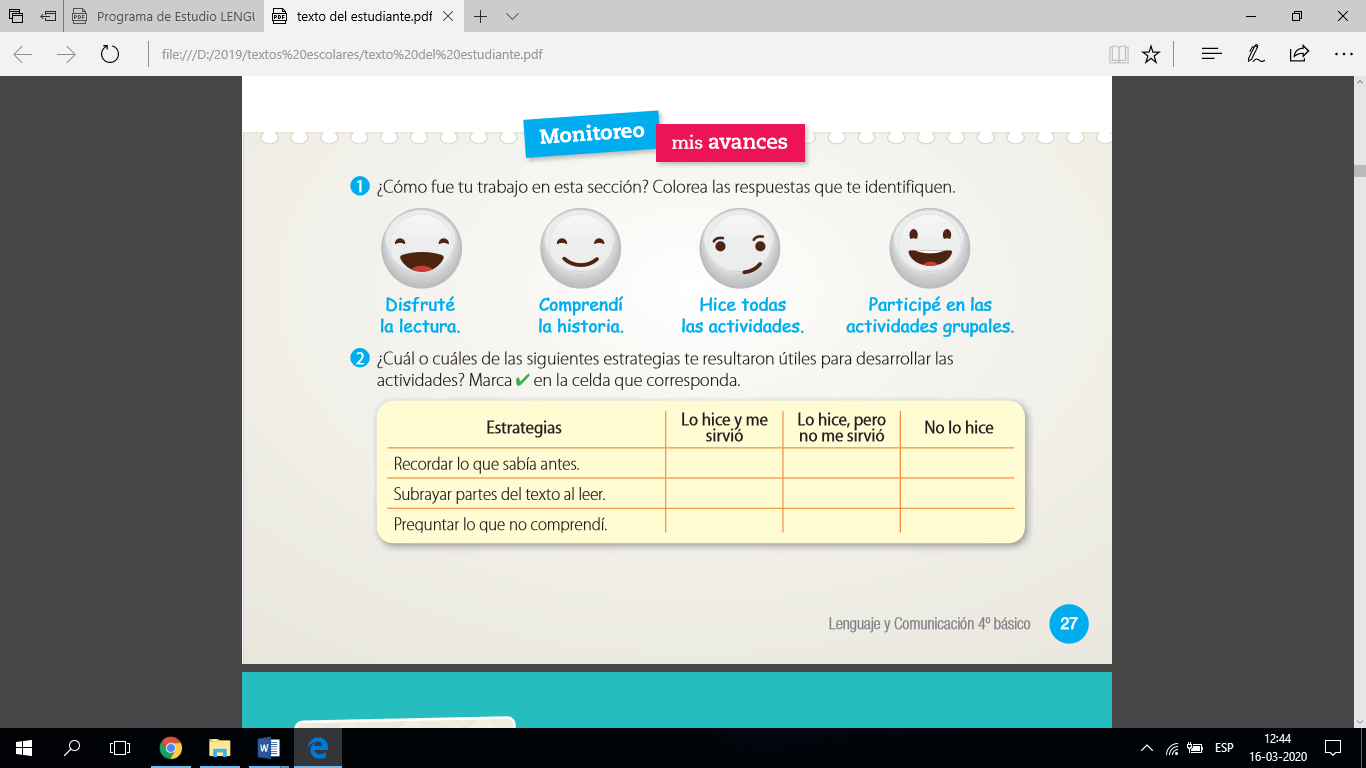              2.- ¡Cuál o cuáles de las siguientes estrategias te resultaron útiles para desarrollar las actividades?Marca con una X en la celda que corresponda.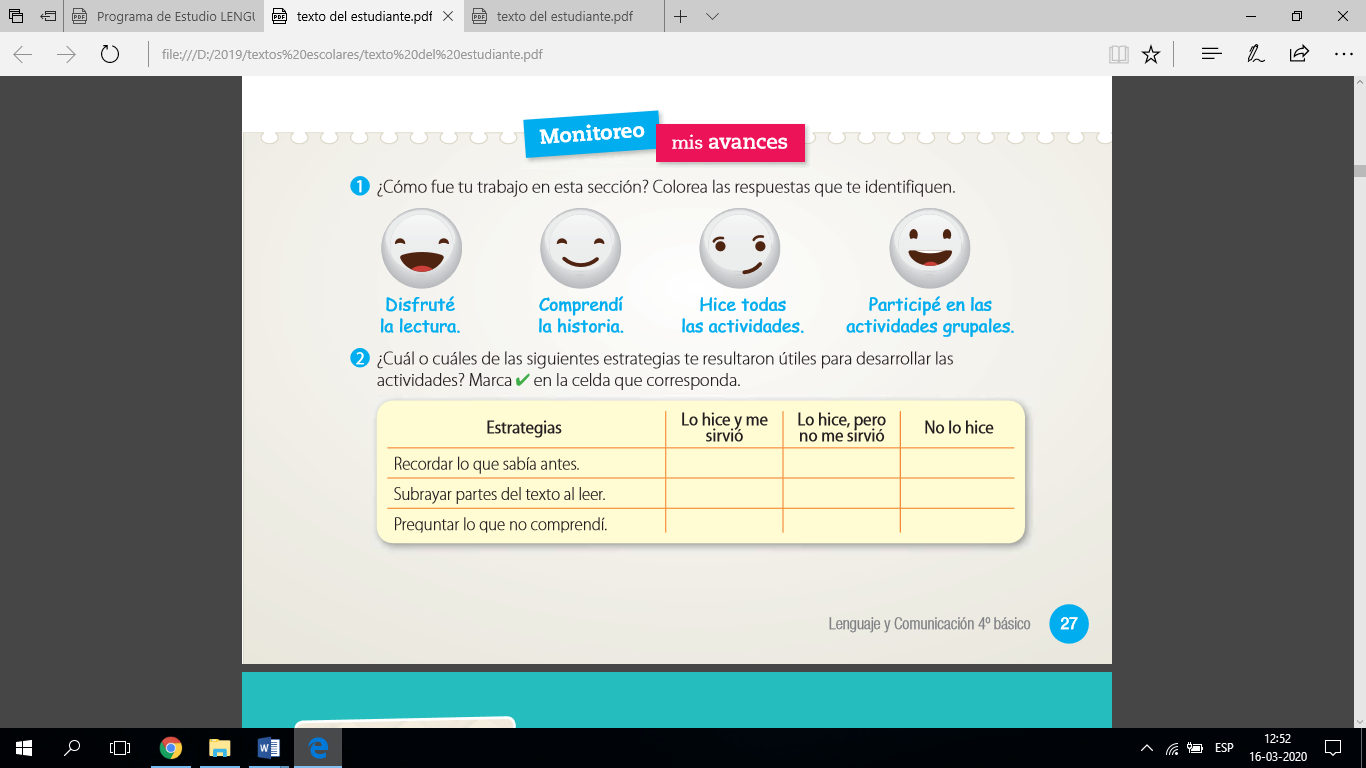 